REGISTRATION FORMName________________________________		Grade___Mailing Address____________________________________Phone #______________	Email____________________T-shirt size:  S_____  M_____  L_____  XL_____			Youth M_____  Youth L_____  Youth XL____In consideration of the acceptance of my son or guardian in the Ridgeline Boys’ Basketball Camp, I intending to be legally bound, and do hereby for myself, my heirs, executors and administrators, waive and release any and all rights and claims for damages I may have against Graydon Buchmiller, Ridgeline High School, Cache County School District, or their representative for any and all damages which may be sustained and suffered by me in connection with my association with or entry in this camp, and which may arise out of my travel to, participation in, or returning from the camp.Parent of Guardian’s Signature_____________________________  Date_______ridgeline boys basketball youth camp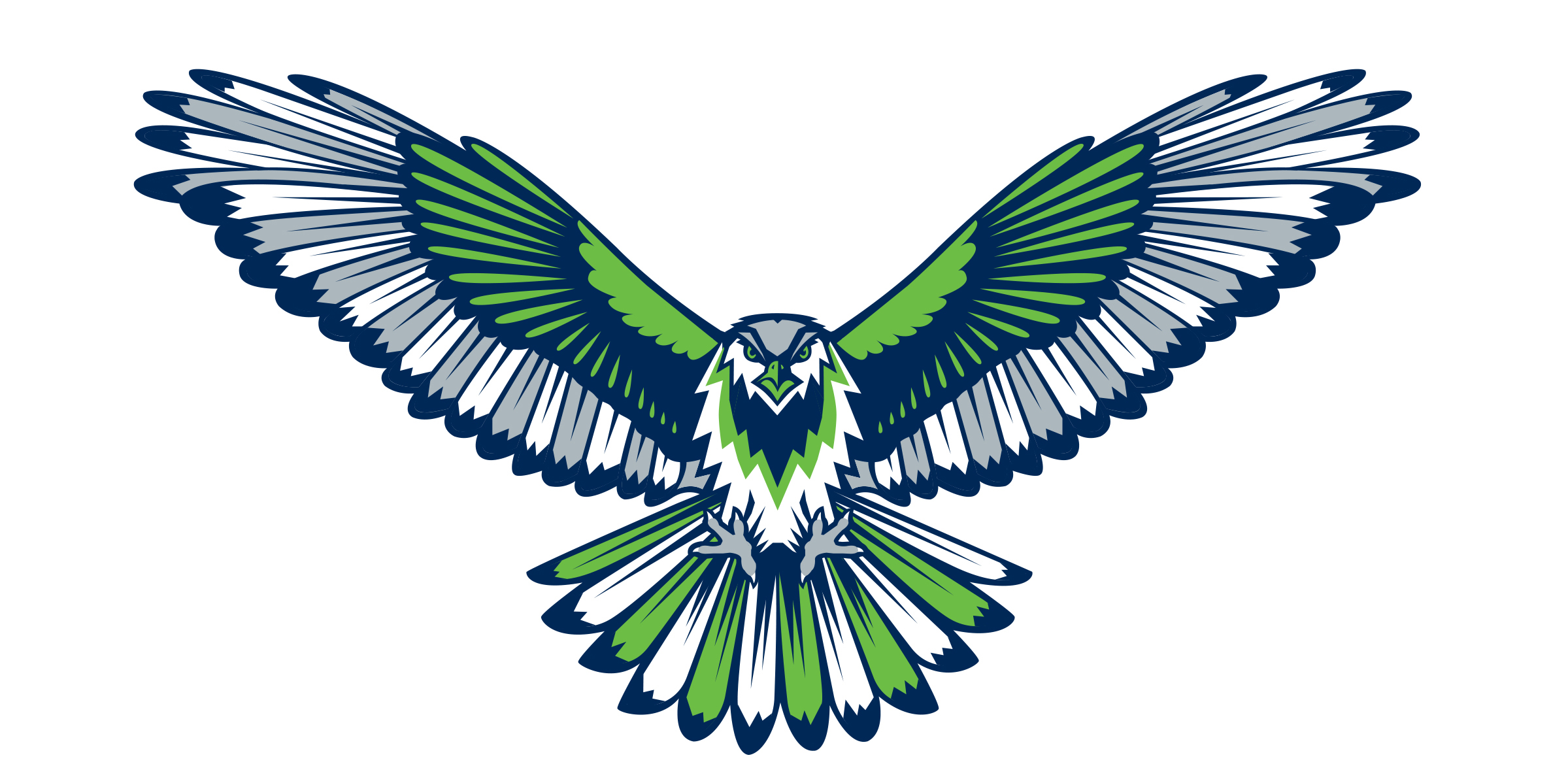 WhenJune 4-610am – 11:30amWhereRidgeline High School180 North 300 WestMillvilleInstruction to be given by Ridgeline players and coaching staff For all boys entering 1st – 8th grade in the fallcost$40(Includes T-shirt)Checks made out to Ridgeline Boys BasketballregistrationForm and payment can be given to Ridgeline HS Fee Window prior to camp(Walk ups will also be accepted first day of camp)whatParticipants will receive instruction on improving their basketball skills, fun drills for practice, competitions, and T-shirt!CONTACTAny questions, contact Coach Buchmiller435-512-1816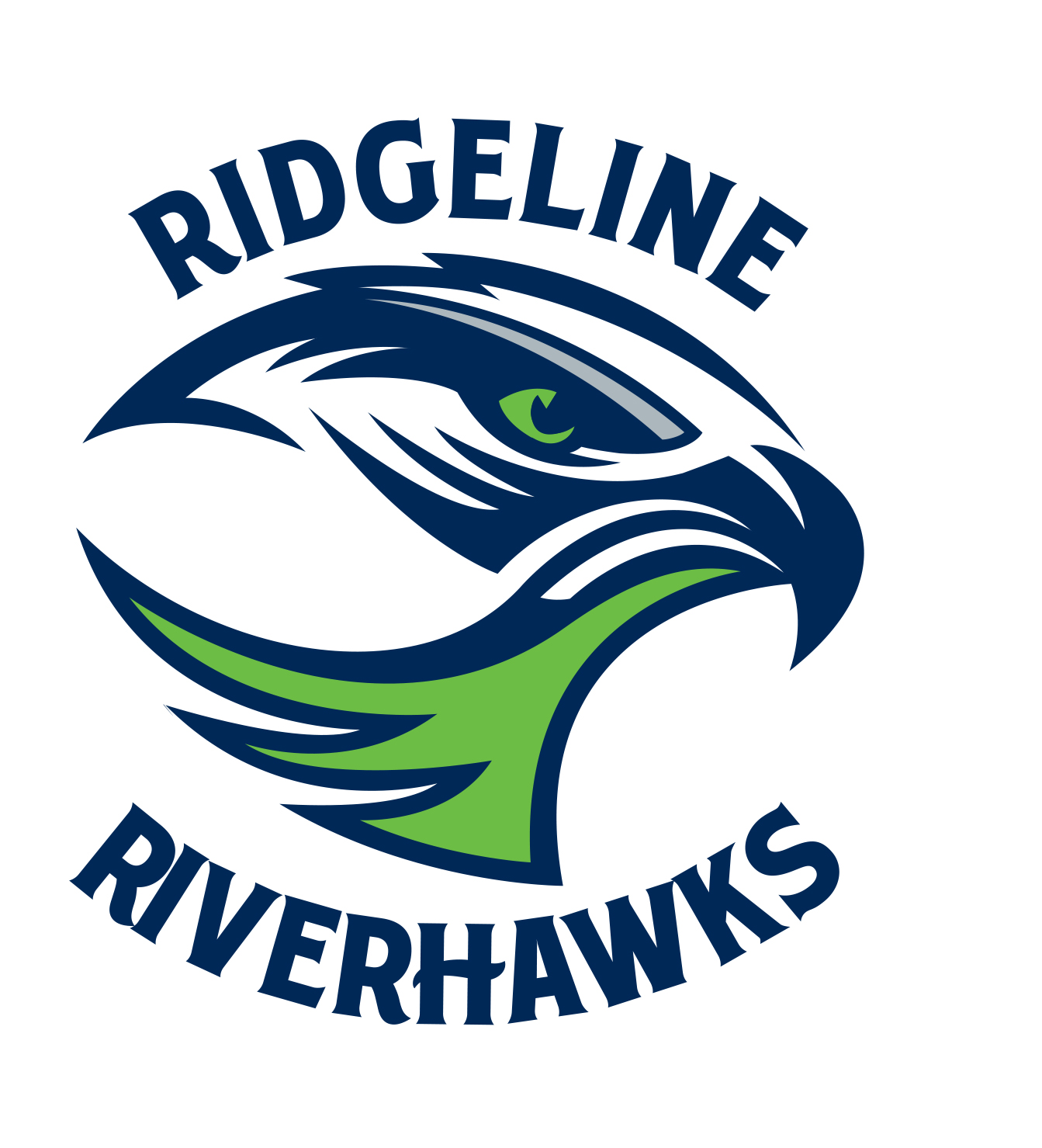 